Til alle kvalifiserte lag tilsluttet Norges vektløfterforbundInnbydelse til NM Lag 2017Spydeberg Atletene ønsker NVF, løftere, ledere, funksjonærer og entusiaster velkommen til gode vektøfterdager i Spydeberg.Med vennlig hilsenJohan ThonerudSpydeberg AtletenePåmelding til NM Lag 2017Sendes til (bruk helst e-post):Melder på følgende løftere i kronologisk rekkefølge i konkurransen:Samlet startkontingent kr.__________ er satt inn på konto nummer 1135 04 77340Spydeberg Atletene v/Johan ThonerudMerk giroen nøye med hva innbetalingen gjelderSted: 	           			Sign: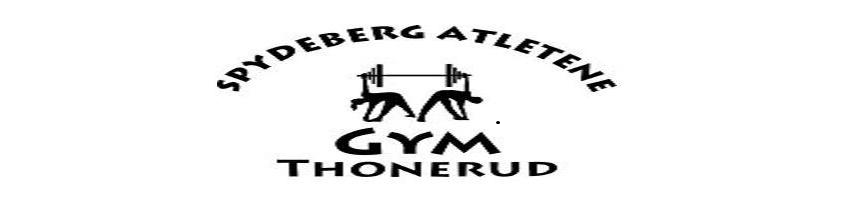 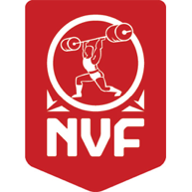 